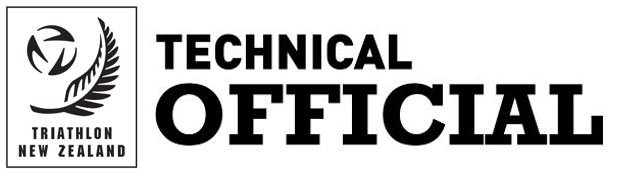 Tri NZ Technical Vests ChecklistThe Vests are numbered on the neckline.  The TD/CRO is responsible for ensuring that vests are signed out before each event and all vests must be accounted for after the event.  If a TO wants to purchase their own vest then they can do for $30 +GST (cost price to Tri NZ).  The vest will be printed with their name.  Please set the vest aside and return it to Mel for her to arrange the printing.Event Name and Location									Vest NumberNameReturnedComments